Пятидневные сборы юношей в учебном центре «Гвардеец»	28 апреля 2022 года из учебного центра «Гвардеец» в Балахнинском районе вернулась группа юношей 10-х классов, которые проходили 5-дневные учебные сборы. Тринадцать юношей образовательных организаций № 6 и № 63 занимались боевой и тактической подготовкой, борьбой и ориентированием на местности, учились стрелять и читать топографические карты, принимали участие в конкурсе строевой подготовки, соревновались за звание лучшего отряда. 	О днях, проведенных в центре, у ребят остались яркие воспоминания и, конечно, появились новые друзья.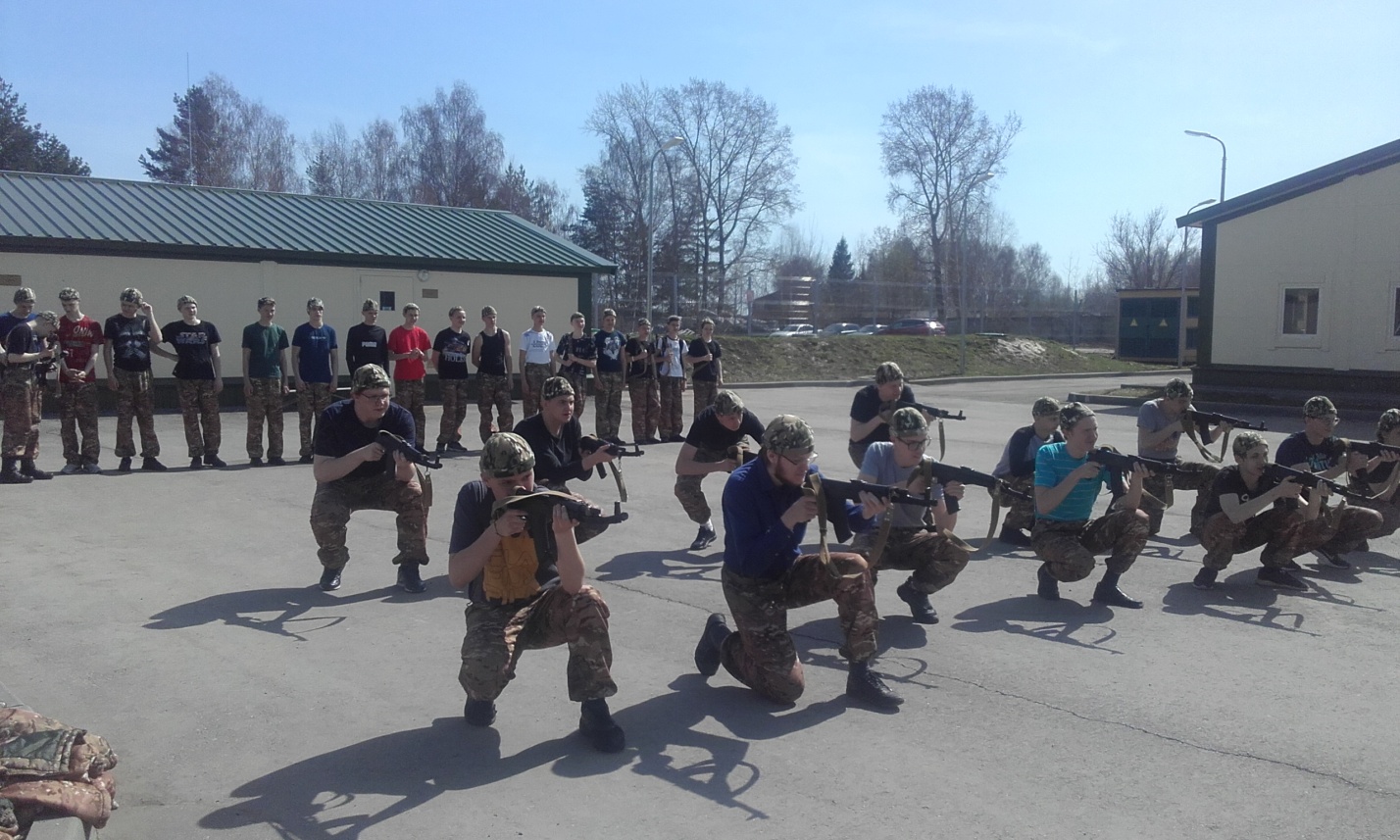 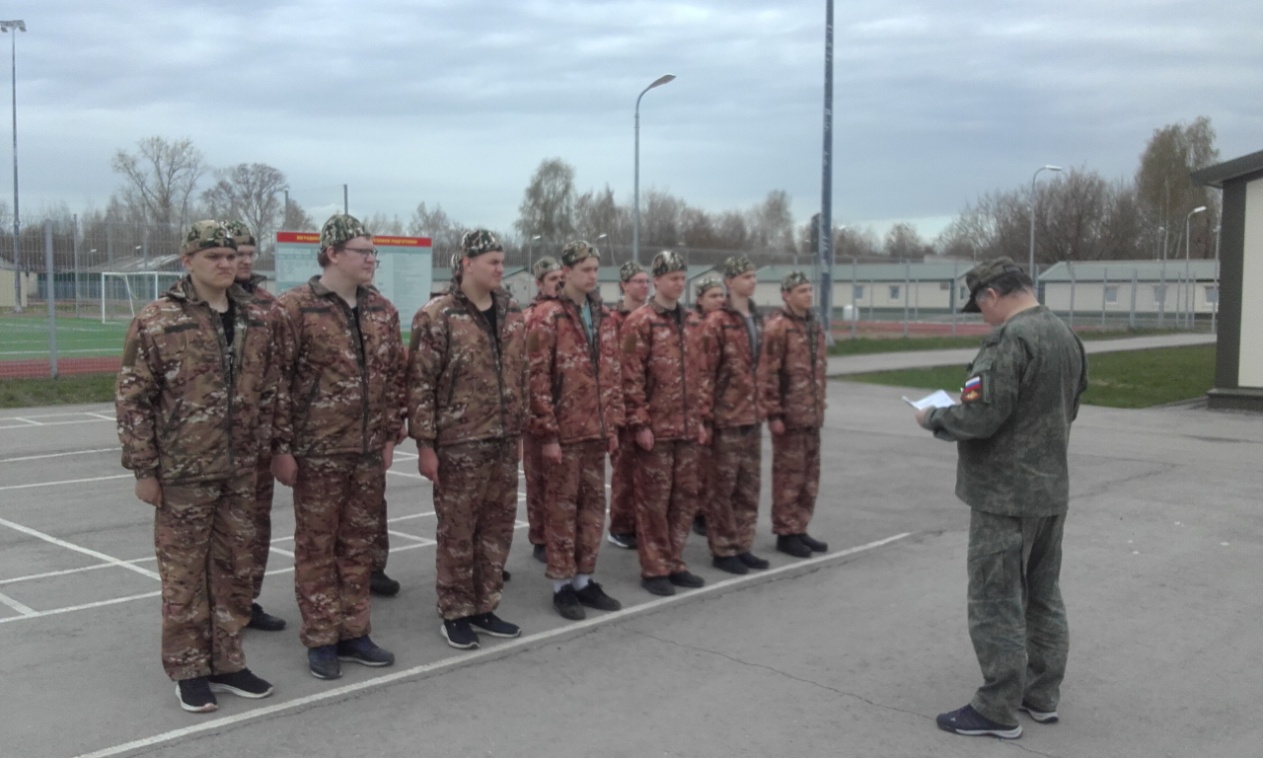 